Publicado en  el 20/11/2015 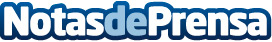 Prohíben el cosmético Crema de Plantas B.A.Datos de contacto:Nota de prensa publicada en: https://www.notasdeprensa.es/prohiben-el-cosmetico-crema-de-plantas-b-a_1 Categorias: Medicina Industria Farmacéutica Infantil Medicina alternativa http://www.notasdeprensa.es